	2010年8月31日，日内瓦尊敬的先生/女士，1	我谨通知您，根据理事会2009年会议关于落实世界电信标准化全会（WTSA）第76号决议的决定，ITU-T将连同ITU-T IPTV全球标准举措（GSI）会议于2010年9月23-24和27日在新加坡组织国际电联第2届IPTV互操作性活动。准备工作将于2010年9月22日进行。此次活动由新加坡资讯通信发展管理局（IDA）和资讯通信研究院（I²R）主办，地点设在启汇城（Fusionopolis），地址为：1 Fusionopolis Way, Connexis North Tower, Level 13, Singapore 138632。2	ITU-T IPTV标准的合规性和互操作性测试将于2010年9月23和24日进行，包括H.701（错误恢复）、H.721（IPTV终端）、H.740（收视率调查）、H.750（元数据）、H.761（Ginga-NCL）、H.762（轻量级交互多媒体）和H.770（业务发现）。测试结果报告将被纳入标准制定进程。测试活动仅限执行ITU-T IPTV系列标准的组织的工程师参加。3	2010年9月27日将为现场展示，由参与活动的组织展示其IPTV产品的互操作性。现场展示向公众开放。4	参与测试和/或展示的每个组织需交纳3 000瑞郎。参加2010年7月在日内瓦举办的国际电联第1届IPTV互操作性活动的组织享受20%的特别优惠，即支付2 400瑞郎即可。每个组织参加人数不限。现已开放网上支付和注册系统，希望您积极参加。详情请查询我们的网站：itu.int/interop。5	请监管机构、广播公司、电信公司、系统集成商、测试实验室、技术专家、大学、公众等前来参观展示活动。国际电联将编制一份专用的一对一展示的预定一览表。另外还有小组/公开展示会。这部分免费向参观者（国际电联成员和非成员）开放，请通过interop@itu.int与我们联系，申请席位。6	国际电联第2届IPTV互操作性活动立足于2010年7月20-23日国际电联第1届互操作性活动在日内瓦的成功举办。来自三大洲的八个组织参加了上次活动。点击http://www.youtube.com/watch?v=0dg8maOi9sY观看简短的精彩视频。活动图片见：http://www.flickr.com/photos/itupictures/sets/72157624558743282/。ITU-T有关该活动的网上快讯见：www.itu.int/ITU-T/newslog/CategoryView,category,IPTV.aspx。7	已对国际电联未来的IPTV互操作性活动做出规划，包括将于2010年12月在印度举办的活动。欢迎您就国际电联互操作性活动做出反馈和贡献。如需任何进一步的资料，请通过interop@itu.int与我联系。顺致敬意！电信标准化局主任马尔科姆∙琼森电信标准化局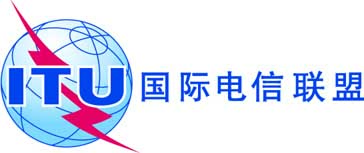 文号：电话：
传真：电信标准化局第136号通函interop/KB+41 22 730 6226
+41 22 730 5853-	致国际电联各成员国主管部门；-	致ITU-T部门成员；-	致ITU-T部门准成员；-	致ITU-T各研究组正副主席；电子
邮件：
interop@itu.int抄送：-	电信发展局主任；-	无线电通信局主任事由：国际电联第2届IPTV互操作性活动
2010年9月23-24和27日，新加坡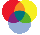 